Infographic: 6 Key Social Trends for 2020 This infographic from Awario shares six predictions for social media trends in 2020, including a rise in social listening to improve customer experience and TikTok becoming an increasingly popular option for marketers. Live content will reign supreme and marketers will rely more on micro-influencers to reach audiences looking for authentic engagement.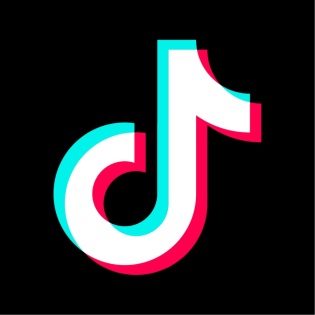 Social Media Today 12/13/19https://www.socialmediatoday.com/news/6-social-media-predictions-for-2020-infographic/568994/ 